Publicado en  el 29/04/2015 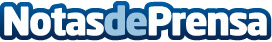 Informe del Comité de Medicamentos y actualización de “la seguridad de medicamentos de uso en pediatría” revisada por las agencias reguladoras desde enero de 2013Datos de contacto:Nota de prensa publicada en: https://www.notasdeprensa.es/informe-del-comite-de-medicamentos-y_1 Categorias: Medicina Infantil http://www.notasdeprensa.es